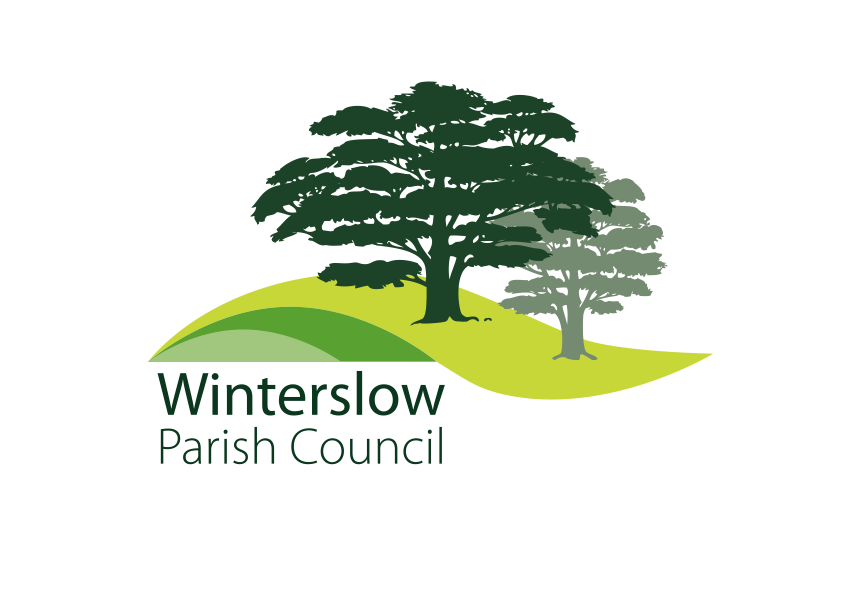 DATE:  29th January 2024To: All members of Winterslow Parish Council You are summoned to attend the February monthly Meeting of Winterslow Parish Council to be held at Winterslow Village Hall on Monday 5th February 2024  at 7.30pm.For the purpose of transacting the following business;Yours Sincerely Jane TierClerk to the CouncilThe Chairman will confirm if all or part of the meeting may be filmed, photographed or audio recorded.  If any member of the public has an objection to being filmed or photographed, please would they make themselves known to the Chairman or the Parish Clerk before the start of the meetingPrior to the start of the meeting, there will be a public session to enable members of the public to ask questions of and make comment to the Council.  Questions not answered at this meeting will be answered in writing to the person asking the question, or may appear as an agenda item for the next appropriate meeting.  Members of the public are asked to restrict their comments and/or questions to three minutes.AGENDA019.24		To receive apologies.020.24		Declarations of Interest:(a) To receive Declarations of Interest in respect of matters contained in this agenda (b). To consider any Dispensation Requests received by the Parish Clerk and not previously considered.021.24		MinutesTo consider and resolve to approve the minutes of the January meeting held on 8th January.022.24	To consider any urgent business raised by the public in public discussion, and any other urgent matters or items of information from councillors, or for referral to the appropriate working party.023.24	Discuss and vote on Planning Applications	PL2023/11048; 1. Removal of existing porch. 2. Construction of new porch, single storey rear living room extension and formation of first floor bathroom with side dormer, with internal alterations to layout. 3. Reorder windows and render existing elevations. Install Velux window over stairwell. 4. Extend driveway and construct new timber gates and close board fence.	Hillstride, Lopcombe Corner, Salisbury, SP5 1BX	https://development.wiltshire.gov.uk/pr/s/planning-application/a0i3z00001CFmwo	PL2024/00505; Internal alterations and erection of a two storey extension to southern elevation with a balcony overlooking the garden. Erection of a new triple carport with storage above. The driveway will be increased to provide a better parking arrangement.	https://development.wiltshire.gov.uk/pr/s/planning-application/a0i3z00001CGVa4TOWN AND COUNTRY PLANNING ACT 1990 – SECTION 247PROPOSED STOPPING UP OF HIGHWAY AT THE FURNITURE WORKSHOP, THE STREET, WEST WINTERSLOW, SALISBURY, WILTSHIRE SP5 1RYOS GRID REFERENCE:     E: 422991 N: 132333024.24	Planning Application update.Application Ref PL/2022/09311 - Full Planning PermissionAddress: 4 The Flood, Middle Winterslow, Salisbury, Wilts, SP5 1QTProposal: Erection of a dwellinghouse, associated access, hard and soft landscaping andassociated works (Resubmission of 21/00943/FUL)Applicant Name: Mr Paul Martin Case Officer: Lynda KingDecision Date: 15-01-2024 Decision: Approve with ConditionsApplication Link: https://development.wiltshire.gov.uk/pr/s/planning-application/a0i3z000019AnBLApplication Ref 20/11028/FUL - Full Planning PermissionAddress: Land at Back Drove, Livery Road, Winterslow, SP5 1RGProposal: Construction of four dwellings following the removal of the existing barn(including access and enhancement works to adjacent Drove)Applicant Name: Martin Jenkins Case Officer: Richard HughesDecision Date: 19-01-2024 Decision: Approve with ConditionsApplication Link: https://development.wiltshire.gov.uk/pr/s/planning-application/a0i3z00001548no025.24		Recreation		To discuss car parking at the Recreation ground with regard to spacing, lines and 		surfacing. (Cllr Moody).026.24	 	Clerks report for February		The Clerk to send a report to all Councillors prior to the meeting to updatethem with actions undertaken since the last meeting and relevant / pending agenda items and new items.028.24	Finance - To Resolve to agree the February monthly payments and agree the Bank.	a) To Resolve to agree on a Grant Application from the Time & Talents Community	Engagement Group.029.24	Barry’s Field 		To receive an update from the Clerk.030.24		Highways		To receive an update from Cllr Moody on the Parish Steward work.031.24		To Resolve to agree the Councillors who will attend the Time and Talents		Event.032.24	Report on the meeting between the Parish Council and the Village Hall.033.24		Community Safety (Clerk)034.24		Parkmoor To Resolve to agree an action plan for the removal of the caravan in the area ofParkmoor Pond. 035.24		Correspondence 		An email from a resident regarding Bentley Wood.		An email from a resident regarding Barry’s Field.		An email from a resident regarding trees in the village.036.24		To confirm the date of the next full council meeting.037.24		To close the meeting.